        POZVÁNKA      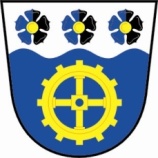 Na    5. veřejné zasedání obecního zastupitelstva,které se bude konat v pondělí dne  31.7.2017 od  19 -ti hodinPROGRAM:1.  projednání  a schválení smluv – a) smlouva o finanční výpomoci n investici „Teplička-intenzifikace čištění odpadních vod“ – plátce VAK				b) veřejnoprávní smlouva o poskytnutí dotace z prostředků rozpočtu Karlovarského kraje – oboru životního prostředí a zemědělství - ČOV2. projednání  žádosti o pronájem pozemků p.č. 318/2,296/1,256 k.ú.Teplička3. různéV Tepličce dne  17.7.2017Hana Bartošová, starostkaVyvěšeno dne  17.7.2017                                                          Sejmuto dne  31.7.2017